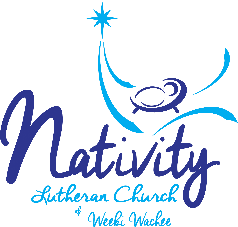 Baptism Request Form Nativity Lutheran Church6363 Commercial Way, Weeki Wachee, FL 34613 • 352-597-1456Full name of person to be baptized: _______________________________________________				           First			Middle			LastDate of birth: _________________________(mm/dd/yy)Place: _______________________________________________________________________	Hospital					City				State		Country 		Mother’s name: First ________________Maiden ________________Last_________________Baptized When? __________ Where? _____________________________________________Street address: _________________________________________________________________________________________________________________________________________Tel.: _____________________________ E-mail: ____________________________________The church I grew up in was______________________________________________________ Located in___________________________________________________________State_____Church presently attending: _____________________________________________________Located in____________________________________________________________________Father’s full name: ____________________________________________________________Baptized When? __________ Where? _____________________________________________Street address: ___________________________________________________________________________________________________________________________________________Tel.: ____________________________ E-mail: _____________________________________The church I grew up in was______________________________________________________ located in___________________________________________________________Stste_____Church presently attending: ______________________________________________________Located in____________________________________________________________________Class schedule (dates and time):Registration and Introduction: ______________________________________________The Sacrament of Baptism: ________________________________________________ The Baptismal Promises: __________________________________________________Godparents/sponsors’ names: ________________________________________________________________________________________________________________________________Church grew up in: ____________________________________________________________Church presently attending: ______________________________________________________Suggested date for baptism: ____________________________________________________Alternative date: ______________________________________________________________Actual date: _________________________________________________________________Please note, Holy Baptism is celebrated during our 11 o'clock worship service.Once completed, please bring with you to your appointment with Pastor Mattei or email to pastormattei@nlcww.orgFor office use only.Record in:   __ Red Book	__ PowerCopy: __ Office Administration – Linda Rizzo - Date rec’d ____________Email notification: Date sent _______________ Altar Guild - Janet Devico.__ Audio/Video – Art Alt__Banner – Lilo Horeis__ Hospitality - Janet J.__ Worship & Music - Donna Olsen